ПАМЯТКА ДЛЯ РОДИТЕЛЕЙЭТА ПАМЯТКА ПРЕДНАЗНАЧЕНА ДЛЯ ТЕХ, КТО НЕ ХОЧЕТ, чтобы его ребенок стал жертвой преступления.Почему именно дети становятся жертвами преступлений? Потому что дети доверчивы и беспечны! А преступник может подобрать нужный ключик к любому ребенку.Избежать насилия можно, но для этого помогите ребенку усвоить Правило пяти «нельзя»: Нельзя разговаривать с незнакомцами на улице и впускать их в дом. Нельзя заходить с ними вместе в подъезд. Нельзя садиться в чужую машину. Нельзя принимать от незнакомых людей подарки и соглашаться на их предложение пойти к ним домой или еще куда-либо. Нельзя задерживаться на улице одному, особенно с наступлением темноты.Научите ребенка всегда отвечать «Нет!»:- Если ему предлагают зайти в гости или подвезти до дома, пусть даже это соседи.- Если за ним в школу или детский сад пришел посторонний, а родители не предупреждали его об этом заранее.- Если в отсутствие родителей пришел незнакомый (малознакомый) человек и просит впустить его в квартиру.- Если незнакомец угощает чем-нибудь с целью познакомиться и провести с тобой время.Избежать насилия можно, но для этого необходимо:- объяснить ребенку правила поведения, когда он остается один на улице либо дома;- если у ребенка появилось хотя бы малейшее сомнение в человеке, который находится рядом, или его что-то насторожило, то лучше отойти от него либо остановиться и пропустить этого человека вперед;- стать для ребенка другом, с которым он может поделиться своими переживаниями;-  серьезно воспринять рассказ о совершенном в отношении него насилии со стороны знакомых, родственников;- поддерживать отношения с друзьями детей и их родителями;- не отпускать ребенка на улицу одного (когда ребенок гуляет с друзьями, возможность совершения преступления снижается);- знать, какие передачи ребенок смотрит по телевизору.БУДЬ ВСЕГДА НАЧЕКУ!!! Поддержите ребенка  в трудной ситуации.Исцеление начинается с общения. Заботливый взрослый — самый лучший фактор, который поможет ребенку чувствовать себя в безопасности.Разрешите ребенку рассказывать. Это помогает сказать о жестокости в их жизни взрослому, которому дети доверяют.Дайте простое и ясное объяснение страшным происшествиям. Малыши чувствуют иначе, чем взрослые. Они не понимают истинных причин жестокости и часто обвиняют себя.Формируйте самооценку детей. Дети, живущие в атмосфере насилия, нуждаются в ежедневном напоминании, что они любимы, умны и важны.Обучайте альтернативе жестокости. Помогите детям решать проблемы и не играть в жестокие игры.Постройте с ребенком теплые, доверительные отношения. Часто в беду попадают именно те дети, которым дома не хватает любви, ласки и понимания.Соблюдая правила безопасности, ваш ребенок сможет принять самое правильное решение в сложной ситуации и избежать встречи с преступником.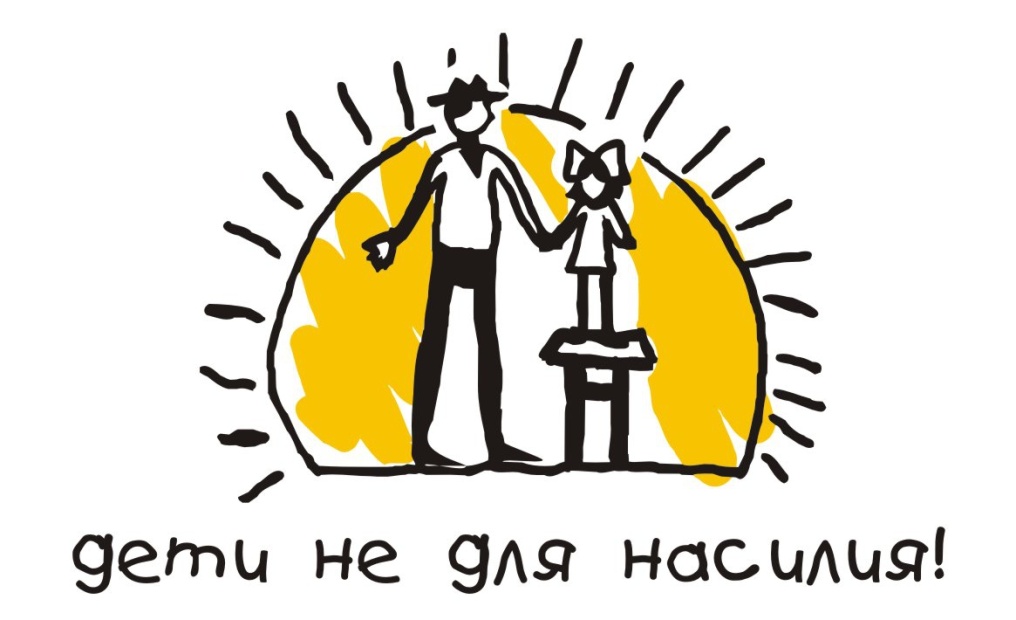 ПАМЯТКА ДЛЯ РОДИТЕЛЕЙЭТА ПАМЯТКА ПРЕДНАЗНАЧЕНА ДЛЯ ТЕХ, КТО НЕ ХОЧЕТ, чтобы его ребенок стал жертвой преступления.Почему именно дети становятся жертвами преступлений? Потому что дети доверчивы и беспечны! А преступник может подобрать нужный ключик к любому ребенку.Избежать насилия можно, но для этого помогите ребенку усвоить "Правило пяти "нельзя":- Нельзя разговаривать с незнакомцами на улице и впускать их в дом.- Нельзя заходить с ними вместе в подъезд.- Нельзя садиться в чужую машину.- Нельзя принимать от незнакомых людей подарки и соглашаться на их предложение пойти к ним домой или еще куда-либо.- Нельзя задерживаться на улице одному, особенно с наступлением темноты.Научите ребенка всегда отвечать "Нет!":- Если ему предлагают зайти в гости или подвезти до дома, пусть даже это соседи.- Если за ним в школу или детский сад пришел посторонний, а родители не предупреждали его об этом заранее.- Если в отсутствие родителей пришел незнакомый (малознакомый) человек и просит впустить его в квартиру.- Если незнакомец угощает чем-нибудь с целью познакомиться и провести с тобой время.БУДЬ ВСЕГДА НАЧЕКУ!!! Поддержите ребенка  в трудной ситуации.— Исцеление начинается с общения. Заботливый взрослый — самый лучший фактор, который поможет ребенку чувствовать себя в безопасности.— Разрешите ребенку рассказывать. Это помогает сказать о жестокости в их жизни взрослому, которому дети доверяют.— Дайте простое и ясное объяснение страшным происшествиям. Малыши чувствуют иначе, чем взрослые. Они не понимают истинных причин жестокости и часто обвиняют себя.— Формируйте самооценку детей. Дети, живущие в атмосфере насилия, нуждаются в ежедневном напоминании, что они любимы, умны и важны.— Обучайте альтернативе жестокости. Помогите детям решать проблемы и не играть в жестокие игры.- Постройте с ребенком теплые, доверительные отношения. Часто в беду попадают именно те дети, которым дома не хватает любви, ласки и понимания.Соблюдая правила безопасности, ваш ребенок сможет принять самое правильное решение в сложной ситуации и избежать встречи с преступником.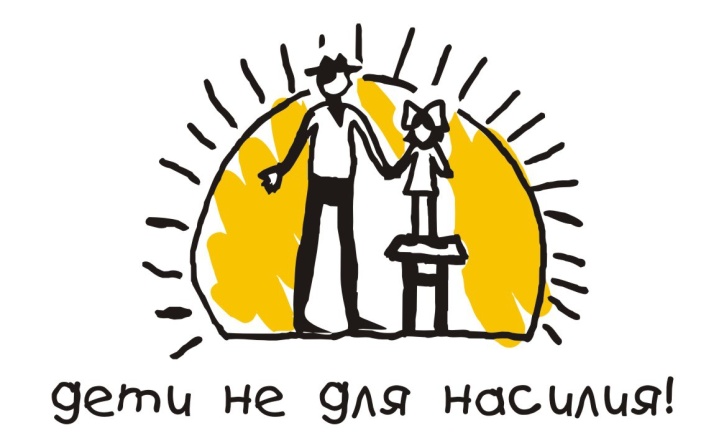 БУДЬ ВСЕГДА НАЧЕКУ!!! Поддержите ребенка  в трудной ситуации.— Исцеление начинается с общения. Заботливый взрослый — самый лучший фактор, который поможет ребенку чувствовать себя в безопасности.— Разрешите ребенку рассказывать. Это помогает сказать о жестокости в их жизни взрослому, которому дети доверяют.— Дайте простое и ясное объяснение страшным происшествиям. Малыши чувствуют иначе, чем взрослые. Они не понимают истинных причин жестокости и часто обвиняют себя.— Формируйте самооценку детей. Дети, живущие в атмосфере насилия, нуждаются в ежедневном напоминании, что они любимы, умны и важны.— Обучайте альтернативе жестокости. Помогите детям решать проблемы и не играть в жестокие игры.- Постройте с ребенком теплые, доверительные отношения. Часто в беду попадают именно те дети, которым дома не хватает любви, ласки и понимания.Соблюдая правила безопасности, ваш ребенок сможет принять самое правильное решение в сложной ситуации и избежать встречи с преступником.ПАМЯТКА ДЛЯ РОДИТЕЛЕЙЭТА ПАМЯТКА ПРЕДНАЗНАЧЕНА ДЛЯ ТЕХ, КТО НЕ ХОЧЕТ, чтобы его ребенок стал жертвой преступления.Почему именно дети становятся жертвами преступлений? Потому что дети доверчивы и беспечны! А преступник может подобрать нужный ключик к любому ребенку.Избежать насилия можно, но для этого помогите ребенку усвоить "Правило пяти "нельзя":- Нельзя разговаривать с незнакомцами на улице и впускать их в дом.- Нельзя заходить с ними вместе в подъезд.- Нельзя садиться в чужую машину.- Нельзя принимать от незнакомых людей подарки и соглашаться на их предложение пойти к ним домой или еще куда-либо.- Нельзя задерживаться на улице одному, особенно с наступлением темноты.Научите ребенка всегда отвечать "Нет!":- Если ему предлагают зайти в гости или подвезти до дома, пусть даже это соседи.- Если за ним в школу или детский сад пришел посторонний, а родители не предупреждали его об этом заранее.- Если в отсутствие родителей пришел незнакомый (малознакомый) человек и просит впустить его в квартиру.- Если незнакомец угощает чем-нибудь с целью познакомиться и провести с тобой время.